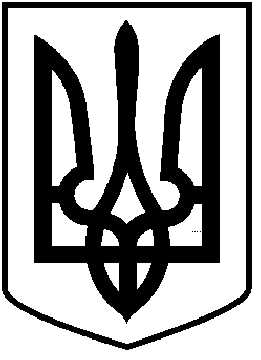 ЧОРТКІВСЬКА  МІСЬКА  РАДАДВАДЦЯТА ПОЗАЧЕРГОВА СЕСІЯ ВОСЬМОГО СКЛИКАННЯРІШЕННЯ 09 липня 2021 року                                                                             № 556м. ЧортківПро внесення змін до рішення міської ради від 01 липня 2021 року № 540 «Про надання дозволу Чортківській міській раді на розроблення проекту землеустрою щодо відведення земельної ділянки для будівництва та обслуговування будівель ринкової інфраструктури (адміністративних будинків, офісних приміщень та інших будівель громадської забудови, які використовуються для здійснення підприємницької та іншої діяльності, пов’язаної з отриманням прибутку) по вул. Степана Бандери в м. Чорткові Тернопільської області»	Розглянувши заяву директора комунального підприємства «Міський комунальний ринок» Чортківської міської ради Бойка Романа Івановича про надання дозволу на розроблення проекту землеустрою щодо відведення земельної ділянки для будівництва та обслуговування будівель ринкової інфраструктури, враховуючи детальний план території, розроблений ТВП «Тернопільархпроект», відповідно до статей 12, 92, 122, 123 Земельного кодексу України, Закону України «Про землеустрій», статті 26 Закону України «Про місцеве самоврядування в Україні», міська рада ВИРІШИЛА:1. Внести зміни до рішення Чортківської міської ради від 01 липня 2021 року № 540 «Про надання дозволу Чортківській міській раді на розроблення проекту землеустрою щодо відведення земельної ділянки для будівництва та обслуговування будівель ринкової інфраструктури (адміністративних будинків, офісних приміщень та інших будівель громадської забудови, які використовуються для здійснення підприємницької та іншої діяльності, пов’язаної з отриманням прибутку) по вул. Степана Бандери в м. Чорткові Тернопільської області», а саме: замість слів «…Чортківській міській раді…» всюди по тексту читати: «…комунальному підприємству «Міський комунальний ринок» Чортківської міської ради…» далі за текстом.2. Інші пункти даного рішення залишити без змін.3. Копію рішення направити заявнику.4. Контроль за виконанням рішення покласти на постійну комісію міської ради з питань містобудування, земельних відносин та екології.Міський голова                                                                Володимир ШМАТЬКО